Musiikkitietovisa Klubilla?Jallu ehdotti  2 – 3 kertaa vuodessa ja aluksi mieluiten suomalaista musiikkiaensimmäinen kerta 2022 huhtikuussaMeillä on elokuvista tuttuja kappaleita riittävästi! Tällä teemalla voisi ajatella myös meillä tunnetuimpia ulkomaisia leffoja kuten Casablanca, Chaplinin leffat ym.Kaivetaan omasta nuotistosta kappaleita, jotka bändi soittaa ja johon seuraava kysymys liittyy. ”As Time Goes By”Mikä on kappaleen nimi? Mistä elokuvasta tämä kappale on tunnettu? Mahdollisia jatko/bonuskysymyksiä: Ketkä näyttelivät pääosia? Mitkä olivat roolinimet?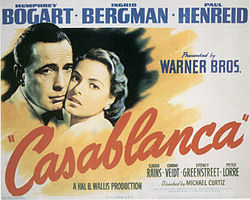 Virheellinen väite on se, että Ilsa pyytäisi pianisti Samia soittamaan ”As Time Goes Byn” sanoilla: ”Play it again, Sam!”. Casablancassa on kaksi kohtausta, joissa ”As Time Goes By” mainitaan. Ensimmäisessä Ilsa sanoo Samille:Play it, Sam. Play ”As Time Goes By”Myöhemmässä kohtauksessa Rick pyytää Samia soittamaan laulun:You played it for her, you can play it for me. Play it!”Balladi”Minkäniminen kappale? Mikä leffa? Kuka sävelsi?Haetaan jostain Kärki-Helismaa kappale elokuvasta Pekka ja Pätkä Puistotäteinä”Sinun Silmiesi Tähden”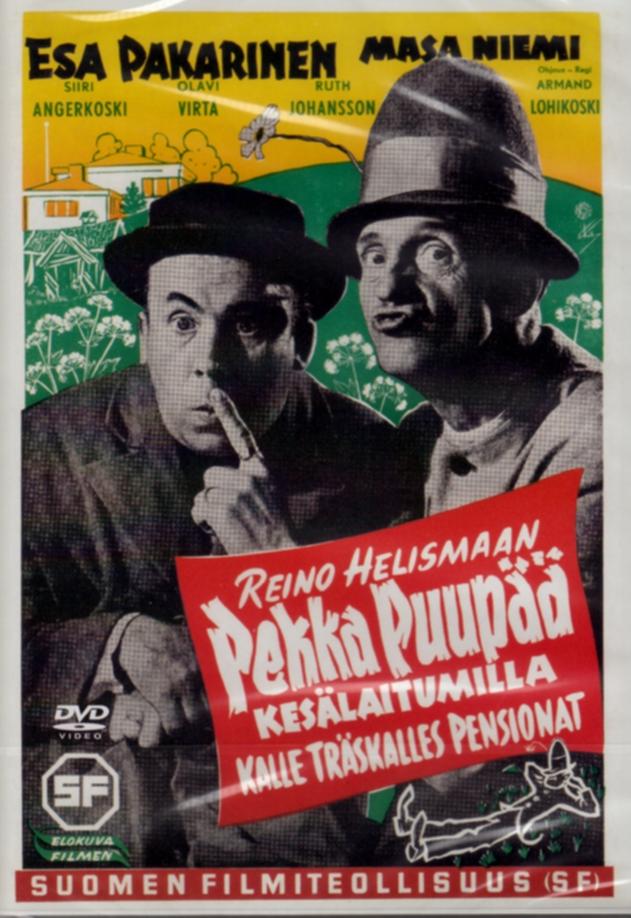 Mikä leffa?	Pekka Puupää kesälaitumillaKuka sävelsi?	Toivo KärkiKenen sanat?	Reino Helismaa (Orvokki Itä ja W Stone nimimerkeillä)Kuka lauloi?	Olavi VirtaSoitetaan: ”Myrskyluodon Maija”Mikä leffa?	Myrskyluodon MaijaKuka sävelsi?	Lasse MårtensonMikä vuosi?Missä kuvattu?Soitetaan: ”Vain rakkaus”Mikä leffa?	RaidSävellys?	Pekka MarjanenSanat?		Tapio PiirainenLauloi?	Mari RantasilaSoitetaan ”Akselin ja Elinan häävalssi”Mikä leffa?	Täällä Pohjantähden allaKuka sävelsi?	Heikki AaltoilaSuomalaisia biisejä, joista meillä on käppyrät ( 23 biisiä )On hetkiKuka uransa alkutaipaleella oleva mieslaulaja oli kappaleem esittäjä ja mitkä ovat sen viise ensimmäistä sanaa?- Aarno Raninen, On hetki jolloin Tuuli uinahtaaArmi Kuka sävelsi ja kenelle?- Erik Lindström Armi KuuselalleMuistojeni laulu Kuka edusti tällä kappaleella Eurovision laulukilpailussa Lontoosa vuonna 1663 -  Laila HalmeMuistijen bulevardiMikä suosittu radio-ohjelma on tämän niminen ja missä sanoituksen kertoja vaeltaa 
- Muistojen bulevardi, Helsingin bulevardiMonreposKuka on tämän ensimmäisen suomalaisen kultalevyn saanut laulaja- Annikki TähtiKuiskaa mulleKylmä rakkausAskelees kuulu eiKenen nykyisin suositun näyttelijän ensimmäinen studioalbumi oli tämän niminen- Taneli MäkeläEtkö uskallaSilmiesi tähdenKuka on tämän Orvokki Itä nimimerkin sanoittaman kappaleen säveltäjä – voi johdatella nimestä ja kuka oli sen ensiesittäjä elokuvassa – niin mikä? - Kirjaimista voi muodostaa nimen Toivo Kärki, Pekka ja Pätkä kesälaitumella Siks oon suruinenVaikea keksiä muuta kysymystä kuin säveltäjäSonni jonka annoin poisKuka on naislaulaja joka jo uransa alussa nousi nopeasti suosituimpien laulajien joukkoon tällä Toivo Kärjen säveltämällä kappaleella? Mikä kappale?- Eila pellinen, Onni joika annoin poisOi TuntematonKuka esitti Suomen eurovisiokarsinnassa 1967 kolmanneksi tulleen kappaleen- Fredi (Matti Siitonen)BalladiMuuttuvat laulutKenen esitettäväksi Rauno Lehtinen on tämän säveltänyt- Georg OtsVekseli ja AlinaMikä elokuva ja kenen sävellys- Täällä pohjantähden alla, Heikki AaltoilaKun syksy saapuu HelsinkiinRanskalaiset korotToiset meistäValotTuuli tuo tuuli viePikku MidinetteVain RakkausMinkä elokuvan sävel ja kuka oli elokuvassa näytellyt laulaja- Raid, Mari rantasila